KUVENDI KOMUNAL PEJËI. Numër: 400-01/12110, datë: … Shkurt 2023. Kuvendi i Komunës së Pejës:Në bazë të nenit 11 dhe nenit 12, paragrafi 12.2, pika c) të Ligjit Nr. 03/L-040 për Vetëqeverisje Lokale (GZ e RK, Nr. 28 e dt. 04 Qershor 2008), neni 8 të Ligjit 03/L-049 për Financat e Pushtetit Lokal (GZ e RK Nr. 27 e dt. 03 Qershor 2008), Ligji Nr.05/L-108 për  plotësimin dhe ndryshimin e Ligjit Nr.03/L-049 për Financat e Pushtetit Lokal (GZ e RK Nr. 28 e dt. 03 Gusht 2016) dhe të nenit 20 paragrafit 1 dhe 1.3 të Statutit Nr. 01/2020 të Komunës së Pejës I. Nr. 01-016/01-413431 i datës 30 Shtator 2020, Kuvendi i Komunës në mbledhjen e mbajtur me datë XX.cc.20203, miraton këtë: Miratoi:PROJEKT-RREGULLORE Nr. 01/2023 PËR TAKSAT KOMUNALEShkurt, 2023KUVENDI I KOMUNËSNr.Prot:_______________/2023Data XX.XX.2023PROJEKT- RREGULLORE NR.XX/2023PËRTAKSA KOMUNALEKAPITULLI IDISPOZITAT E PËRGJITHSHMENeni 1QëllimiKjo Rregullore ka për qëllim përcaktimin e aktiviteteve të cilat i nënshtrohen taksës komunale në Komunën e Pejës (këtu e tutje “Komuna”), lartësinë e taksave komunale, përcaktimin e kategorive të liruara nga kjo taksë dhe përcaktimin e kundërvajtjeve dhe sanksioneve kundërvajtëse për shkeljet e dispozitave të kësaj Rregulloreje.Neni 2FushëveprimiDispozitat e kësaj Rregulloreje janë të obligueshme për të gjithë personat fizik dhe juridik që nëpërmjet ndonjë aktiviteti të zhvilluar obligohen të paguajnë taksë komunale të përcaktuar me këtë Rregullore si dhe për të gjitha njësitë e Komunës që zbatojnë dispozitat e kësaj Rregulloreje.Neni 3Përkufizimet1.Shprehjet e përdorura në këtë Rregullore kanë këto kuptime:1.1. Taksë komunale – nënkupton shumën fikse dhe të pakthyeshme të pagesës sipas dispozitave të kësaj Rregulloreje, që paguhet nga personat juridik dhe fizik autoriteteve të Komunës në mënyrën e paraparë në këtë Rregullore, në emër të:1.1.1. Lëshimit të certifikatave dhe dokumenteve tjera zyrtare të lëshuara nga Komuna;1.1.2. Shërbimeve administrative të pranuara nga Komuna;1.1.3. Pronësisë së mjeteve motorike në territorin e Komunës;1.1.4.  Ndërtimit, rrënimit të objekteve dhe ndërhyrjeve në infrastrukturë komunale në territorin e Komunës; dhe1.1.5. Shfrytëzimit të objekteve, hapësirës apo të mirave tjera publike në territorin e Komunës.2. Taksa qendrore – nënkupton taksat që përcaktohen nga Qeveria e Republikës së Kosovës, të cilat mblidhen nga Komuna;3. Vit fiskal – nënkupton periudhën nga data një (1) janar deri më datën tridhjetë e një (31) janar të njëjtit vit; 4. Gjobë- nënkupton sanksionin kundërvajtës që i shqiptohet personave juridik dhe fizik për shkeljen e dispozitave të kësaj Rregulloreje;5. Person – nënkupton personin fizik dhe juridik;6. Person fizik – nënkupton personin fizik jo afarist që nuk ka të regjistruar aktivitet biznesi; dhe personi fizik afarist që ka të regjistruar biznes në bazë të legjislacionit në fuqi dhe që zhvillon aktivitet të rregullt afarist;7. Person juridik – nënkupton një shoqëri ose një organizatë tjetër biznesi që ka statusin e një personi juridik sipas legjislacionit në fuqi për shoqëritë tregtare dhe çdo legjislacion tjetër të aplikueshëm në Kosovë;8. Shoqëri Tregtare – nënkupton termin e përgjithshëm që përfshin çfarëdo lloji të shoqërisë tregtare të themeluar në Kosovë sipas Ligjit për Shoqëritë Tregtare apo ndonjë ligji tjetër. KAPITULLI IIKORNIZAT E PËRGJITHSHME TË TAKSAVE KOMUNALENeni 4Parimet e përgjithshme të taksave komunale 1.Të gjitha taksat komunale përcaktohen me këtë Rregullore dhe me ndonjë Rregullore tjetër komunale.2.Të gjitha taksat komunale përcaktohen marrë parasysh parimin e mosdiskriminimit dhe të proporcionalitetit, sipas dispozitave ligjore në fuqi. 3.Taksat komunale që rezultojnë si pasojë e ndonjë veprimi apo shërbimi të kryer nga organet e Komunës, bazohen në koston e atij veprimi që i është shkaktuar Komunës.4.Asnjë taksë komunale që nuk është e përcaktuar me këtë Rregullore apo në ndonjë Rregullore tjetër komunale nuk mund të kërkohet që të paguhet.Neni 5Pagesa e taksave komunale1.Të gjitha pagesat e taksave komunale që duhet të kryhen sipas dispozitave të kësaj Rregulloreje, bëhen sipas shumave të përcaktuara në këtë Rregullore dhe paguhen në valutën euro (€).2.Të gjitha pagesat mbi dhjetë (10 €) euro bëhen nëpërmjet bankave apo institucioneve financiare të licencuara, nëpërmjet një urdhërpagesë të pranuar nga zyrtari përkatës komunal, në xhirollogarinë e Komunës të përcaktuar me vendimin e Kryetarit të Komunës.3.Të gjitha pagesat deri në dhjetë (10 €) euro bëhen pranë institucioneve përkatëse komunale.4. Për pagesat e realizuara sipas paragrafit tre (3) të këtij neni, Komuna lëshon vërtetim përkatës.5.Të gjitha pagesat e realizuara sipas paragrafit tre (3) të këtij neni dhe pagesat e bëra nëpërmjet kioskave elektronike (e-kiosku), deponohen në xhirollogarinë e Komunës deri në fund të ditës së pranimit. Neni 6Lirimet nga taksat komunale1.Të gjitha kategoritë e liruara nga pagesa e taksave komunale sipas dispozitave të kësaj Rregulloreje, përcaktohen me këtë Rregullore.2.Për çdo lloj lirimi nga taksat komunale të përcaktuara me këtë Rregullore, personat që përfitojnë nga ky lirim ofrojnë dokumentacionin përkatës që dëshmon përkatësinë e tyre për të përfituar nga lirimet.3.Për çdo lloj lirimi nga taksat komunale të përcaktuara me këtë Rregullore zyrtari përgjegjës i Komunës ia bashkëngjit lëndës shkresën me bazën ligjore për lirim nga pagesa.4.Nëse ndonjë procedura ku kërkohet pagesa e taksave komunale është filluar me kërkesë të më shumë se një personi, ku jo të gjithë janë të liruar nga pagesa e taksave komunale, atëherë taksa komunale paguhet nga ai person i cili nuk është i liruar nga pagesa.1. DREJTORIA E ADMINISTRATËSNeni 7Nr. Tarifor 1Dokumente zyrtareKërkesa, parashtresa, propozime të ndryshme etj………………………………………….0.00 €Vërtetim për lehtësim në tatim për punëtorët qe punojnë në botën e jashtme…...5.00 €Vërtetim për vizitë familjare nga bashkatdhetarët QSHQ…………………………….........3.00 €Fotokopja e dokumenteve private (Kopjimi)…………………………………………………….0.10 €Shërbimet jashtë selisë së organit për shërbime të veçanta……………………………....0.00 €Neni 8Nr. Tarifor 1/2Certifikatat – VërtetimetRegjistrimi në RL, RV, RB dhe RSH (Hera e pare)……………………………………………...1.00 €Përshkrimi i faktit nga BJ në RL, RK dhe RV (Hera e pare)………………………………...1.00 €Lidhja e kurorës në zyre oficiele……………………………………………………………………10.00 €Lidhja e kurorës në zyre oficiele me shtetas të huaj………………………………………..30.00 €Lidhja e kurorës jashtë objektit……………………………………………………………………..70.00 €Lidhja e martesës jashtë objektit me shtetas të huaj…………………………………….…70.00 €Lidhja e kurorës jashtë orarit të punës me shtetas të huaj në zyre…………………..50.00 €Lidhja e kurorës jashtë orarit të punës në zyrën oficiele…………………………………50.00 €Lëshuarja e certifikatave të dyta etj. Nga RL, LK, RV, RB dhe RSH………………….…..1.00 €Vërtetimi mbi statusin martesor……………………………………….……………………………..2.00 €Deklaratë e bashkësisë familjare…………………………………………………………….…….….2.00 €Lëshuarja e vërtetimit nga arkiva………………………………………………………………….…1.00 €Përpilimi i dëshmisë së vdekjes për trashëgimi………………………………………….……..5.00 €Vërtetime tjera nga Regjistri civil…………………………………………………………….……....1.00 €Kompletim i dokumenteve për  Fitim - lirim nga shtetësia……………………..…..……10.00 €Leje për varrim të kufomës…………………………………………………………………….…….….1.00 €Gjobat për paraqitje të lindjes pas afatit të rregullt……………………………………..…..30.00 €Gjobat për paraqitje të vdekjes pas afatit të rregullt……………………………………..…50.00 €Gjobat për kryerjen e varrimit pa lejen e ZKGJC/ZV-it……………………………….…....30.00 €Aktvendimi për përmirësimin e germëzimit të emrit dhe mbiemrit…………….….....5.00 €Aktvendimi për ndërrimin e emrit dhe mbiemrit……………………………….………..….20.00 €Aktvendimi për regjistrimin me vonesë në RL, RV…………………………………..…..…....5.00 €Lëshuarja e certifikatave RL, RM, RV dhe nënshtetësisë përmes internetit….…..…1.00 €Lëshuarja e vërtetimeve për bashkësi lokale………………………………………………..…..1.00 €Nga pagesa e taksës me numër tarifor 1/2  nën pikat 3, 9, 10, 11, 12, 14 dhe 16, në kategorinë LIROHEN këto kategori:Familjet e dëshmorëveInvalidët e luftësFamiljet me Asistencë SocialePensionistëtPersonat me aftësi të veçantaFamiljet me asistencë lirohen edhe nga pikat nën numrat tarifor 17 dhe 18.Te lirohen nga te gjitha taksat administrative femijet e braktisur per regjistrim ne mevonshemTe lirohen te gjithe femijet qe jane nen kujdestari te Organi i Kujdestarise ne regjistrim te mevonshem2. DREJTORIA PËR BUXHET DHE FINANCA Neni 9Taksat për regjistrimin e automjeteve1. Për automjete deri në 3.5t                                            	            	                             10 €2. Për automjete mbi 3.5t          	                         	                      	                             20 €3. DREJTORIA PËR PUNË KOMUNALE DHE SHËRBIME TEKNIKENeni 104. DREJTORIA PËR ÇËSHTJE PRONËSORE  DHE JURIDIKE Neni 11 Tarifat për ekspozimin dhe vendosjen e përkohshme të reklamave/ekraneve LED në hapësira publikeNr.Tarifor 11 /9Kompenzimi  hapsires ndërtimore në shfrytëzim të përkoshëmKompenzimi për tokën ndërtimore të cilën DÇPJ e jepë në shfrytëzim të përkoshëm në emer të Çëras e më çëllim të vendosjes së objekteve të përkoshme paguhet për tërë afatin sa zgjatë kontrata dhe atë: për objektet e përkoshme në të cilat ushtrohet veprimtarija dhe shërbimi zejtar, ekonomik, profesional dhe të ngjashme si dhe për të shitur mallin industrial, lartësija e kompenzimit varet nga pozita e tokes, prej zonës në të cilen gjendet objekti.Ngarkesa është mujore për m2 pagesa bëhet paraprakisht për një vit të Çdo viti vijus. Zona I ( parë )  ………………………………………………….  2 € /  m 2Zona II( dytë )     …………………………………………………  1.5 € / m2Zona e III (tretë)     ………………………………………………..1  € / m2Zona e IV (katërt )………………………………………………..0.50 € / m2Nr.Tarifor 11 /10Për kioskat ngarkesa është vjetore: pagesa bëhet per një (1) vit vijues :Zona e I	  ( parë )  ……………………………………………100 €Zona e II	( dytë )        …………………………………………80 €Zona e III	(tretë)          …………………………………………60 €Zona e IV	(katërt )       …………………………………………50€Nr.Tarifor 11 /11Kompenzimi për shfrytëzimin e tokës për vendosjen e tavolinave në bazë mujore, pagesa bëhet për muajt ( Maj, Qershor, Korrik , Gusht dhe Shtator) dhe ate me se largu deri me 30 qershor të vitit vijues:Zona e I ( parë )  ………………………………………………. 7 € Një tavolinë me 4 karrigaZona e II ( dytë )      …………………………………………… 5 € Një tavolinë me 4 karrigaZona e III (tretë)       …………………………………………… 3 € Një tavolinë me 4 karrigaZona e IV(katërt )   ……………………………………………. 1 € Një tavolinë me 4 karrigaTavolinat e vendosura në pronen private janë pa pagesë.Tavolinat kur hapësira për tavolina mbulohet dhe përdoret edhe gjatë muajve (Tetor –Prill) pagesa bëhët per 12 muja sipas tarifave të përcaktuar në bazë te zones.Nr.Tarifor 11 /12Uzurpimi i paligjshem i prones paluajtëshme Komunale është veper penale dhe e ndëshkueshme dhe bazuar ne nenin 320 të Kodit Penal të Republikës se Kosoves, ku parashihet denimi me  gjobe dhe burgim deri në 3 vjet.Nr Tarifor 11/13Banesat të cilat janë prone Komunale e të cilat janë të dedikuara për raste Sociale.Përcaktimi i qeras për banesat të cilat janë të Komunes se Pejës sipas formules Qjm = Vb x 0.04/12  Vlera vjetore nuk duhet të jetë më shum se 4 % e vleres së baneses në treg.Qjm jo profitabile mujore.Vërejtje:Ne rastet kur pages e përgjithshme për shfrytëzimin e hapësires publike ,pagesa e qirasë ,pagesa e hapësirave reklamuese ,apo pagesë për shfrytëzimin e përkohshëm dhe të gjitha pagesat  tjera për shfrytëzmin e e pronës komunale e tejkalojnë vleren vjetore 2,000.00 € atëhëre mundësohet pagesa me 2 (dy) këste.Dispozitat ndëshkuese:Për mos përmbushje të obligimeve nga numri tarifor 11/1 deri 11/13 parashihet gjobë prej 100.00 € deri në 2,500.00 € varësisht nga numri tarifor dhe obligimi i shfrytëzuesit apo revokimi i vendimit për shfrytëzmin e hapësires publike dhe largimin e objekteve në pronën komunale.5. DREJTORIA PËR BUJQËSI, PYLLTARI DHE HIDROEKONOMI Neni 14Tarifat për shërbimet profesionale në zgjedhjen dhe damkimin e trungjeve dhe lëshimin e lejeve për prerje në pyjet publike dhe private 1. Për zgjedhjen, damkimin, dhe lëshimin e lejeve për prerjen e trungjeve të klasifikuar si asortiment teknik (industrial) dhe për trungjet e klasifikuar si dru për djegie, do të zbatohen tarifat si vijonë:1.1. për zgjedhjen dhe damkimin e trungjeve të klasifikuar si dru teknik 		            3 €/m31.2. për zgjedhjen dhe damkimin e trungjeve të klasifikuar si dru zjarri, me vëllim më të vogël se 7 m3 (me qëllim të përdorimit për nevoja shtëpiake) 		                               1.50 €/m3  1.3. për zgjedhjen dhe damkimin e trungjeve të klasifikuar si dru zjarri, me vëllim më të madh se 7 m3				                                                                                                         2 €/m3 Neni 15Tarifat e përgjithshme1. Vlerësimi i dëmit të pyjeve, vreshtave, pemishteve dhe pasurive tjera bujqësore		       0 €2. Certifikata për prodhues bujqësorë nga lëmi e bujqësisë dhe hidroekonomisë		       0 €Neni 16Taksat për ndërrimin e destinimit të tokës bujqësore1. Shuma e pagesës për ndërrimin e destinimit të tokës bujqësore varet nga klasifikimi i tokës përkatëse, si në vijim:1.1. Ndërrimi i destinimit të tokës së klasës 1-4				                      1 € / m21.2. Ndërrimi i destinimit të tokës së klasës 5-6		 			     0.75 € / m21.3. Ndërrimi i destinimit të tokës së klasës 7-8					     0.50 € / m22. Nëse ndërrimi i destinimit të tokës bujqësore është bërë në pajtim me planin hapësinor, do të zbatohet kompensimi në bazë të paragrafit 1 të këtij neni.3. Për ndërrim të përkohshëm të destinimit duhet të paguhet kompensimi 20% për metër katror sipas klasifikimit së përcaktuar në tarifat bazë në paragrafin 1 të këtij neni.4. Lartësia e kompensimit është përcaktuar sipas Udhëzimit Administrativ të MBPZHR Nr. 41/2006 për ndërrimin e destinimit të tokës bujqësore. Neni 17Shfrytëzimi i kullotave dhe lartësia e taksës1.Lartësia e taksës për shfrytëzimin e kullosave është përcaktuar me Udhëzimin Administrativ për Shfrytëzimin e Kullosave. 2.Kullotat publike jepen në shfrytëzim me kontratë të lidhur në mes organit përgjegjës për menaxhimin e kullotave dhe personave të interesuar për marrjen e kullotave në shfrytëzim. 3.Lartësia e taksës për shfrytëzimin e kullotave caktohet në bazë të llojit dhe kategorisë së bagëtisë. Taksa për shfrytëzimin e kullotave publike është 1.20 Euro për njësi blegtorale (NB). Tabela e mëposhtme paraqet njësitë blegtorale sipas llojit të bagëtisë dhe lartësinë e taksës për kokë të bagëtisë: Neni 181.Paisja me pelqim per eksploatim te zhavorit behet sipas Planit Zhvillimor Komunal, nje pelqim i tille behet vetem ne zonat ku e ka percaktuar PZHK.6. DREJTORIA PËR INSPEKTORAT Neni 191. Kërkesë për kontroll inspektues në qytet dhe jashtë qytetit nga persona fizikë dhe juridik     0 €2. Kërkesë për verifikimin e fazave ndërtimore me protokoll se a janë duke u kryer punimet ndërtimore sipas lejes ndërtimore në objektet për banim individual	                               0 €	3. Kërkesë për verifikimin e fazave ndërtimore me protokoll se a janë duke u kryer punimet ndërtimore sipas lejes ndërtimore në objektet për banime kolektive, me afarizëm, etj.       0 €                                           4. Kërkesë për verifikimin e fazave ndërtimore me protokoll se a janë duke u kryer punimet ndërtimore sipas lejes ndërtimore në objektet publike dhe private, ku investitor është Komuna e Pejës                                                                                                                   0 €	        									5. Pëlqime të ndryshme nga sektori i ndërtimtarisë						       0 €	6. Kërkesë për asgjësim mallrash 								     20 €7. Pëlqim rreth plotësimit të kushteve minimale teknike të bizneseve individuale dhe shoqërive tregtare										                15 €7. DREJTORIA PËR KADASTËR DHE GJEODEZINeni 20Tarifat dhe ngarkesat e përgjithshme1.Tarifat e mëposhtme janë përcaktuar në bazë të Udhëzimit Administrativ të MMPH Nr. 09/2020 për tarifat e shërbimeve për regjistrimin e të drejtave të pronës së paluajtshme, Udhëzimit Administrativ të MMPH Nr. 12/2019 për ndarjen dhe regjistrimin e parcelës, si dhe Udhëzimit Administrativ të MMPH Nr. 11/2019 për ndarjen e ndërtesës dhe të pjesës së ndërtesës. 8. DREJTORIA E URBANIZMIT DHE MBROJTJE TË MJEDISIT Neni 21Taksat për leje ndërtimi, rrënimi, dhe rritje të densitetitZbatohet Vendimi për përcaktimin e taksës administrative për lëshimin e lejes së ndërtimit dhe tarifat për rregullimin e infrastrukturës në Territorin e Qytetit të Pejës paraprakisht i miratuar nga Ministria e Mjedisit dhe Planifikimit Hapësinor.Neni 22Taksat për ndikim në infrastrukturë1. Çdo person që ndërton një ndërtesë të re apo rehabiliton substancialisht një ndërtesë ekzistuese, me anë të së cilës ndikohet drejtpërdrejtë infrastruktura komunale dhe ky veprim kërkon krijimin, përmirësimin, riparimin, apo zgjerimin e kësaj infrastrukture, paguan taksë komunale për ndikim në infrastrukturë.2. Taksa komunale për ndikim të infrastrukturë përcaktohet bazuar në listën e shpenzimeve për llojet e ndryshme të infrastrukturës, si në vijim:2.1. Gropime në rrugë2.2. Vendosja e gypave të ujësjellësit, kanalizimit2.3. Shtrirja e rrjetit nëntokësor nga KEDS2.4. Shtrirja e rrjetit nëntokësor nga Telekom, Vala, Ipko2.5. Shtrirja e rrjetit kabllovik nga operatorë të ndryshëm2.6. Rregullimi i parqeve, shesheve të qytetit2.7. Asfaltimi i rrugëve2.8. Shtrimi i trotuareve, rrugëve me kubëza2.9. Rregullimi-revitalizimi i urave të qytetit2.10 Dhënia e Pelqimeve për vendosjen e paneleve solare3. Llogaritja e taksës komunale për ndikim në infrastrukturë bëhet në sipërfaqe bruto në metër në katror (m²) të objektit, sipas dokumentacionit teknik – projektit kryesor, për të cilin është dhënë miratimi dhe në bazë të të cilit lejohet ndërtimi.4. Pas vlerësimeve të bëra, Komuna lidh marrëveshje me shkrim me aplikuesin për lejes ndërtimore për ndërtimin e infrastrukturës.Neni 23Lirimi nga taksat e ndërtimit, rrënimit, ndikimit në infrastrukturë, dhe rritjes së densitetit1. Nga pagesa e taksës të ndërtimit, rrënimit, ndikimit në infrastrukturë dhe rritjes së densitetit janë të liruara kategoritë ndërtimore si në vijim:1.1. Ndërtimet të cilat financohen nga Buxheti i Republikës së Kosovës;1.2. Ndërtimet të cilat financohen përmes donacioneve apo garantëve për interes të publikut në pajtim me legjislacionin në fuqi për menaxhimin e financave publike;1.3. Ndërtimet e objekteve për banim individual (shtëpi deri 100 m2) të cilat ndërtohen ekskluzivisht me donacione, për përfituesit e skemës së ndihmës sociale; 1.4. Ri-ndërtimet e ndërtimeve të shkaktuara si rezultat i luftës, trazirave shoqërore ose forcës madhore, dhe;1.5. Ndërtimet e objekteve arsimore, kulturore, fetare, sportive, shëndetësore, si dhe qendrat rekreative, që ndërtohen me mjete buxhetore, me investime të komunitetit apo me donacione, si dhe objektet tjera që ndërtohen nga donatorë vendor ose të huaj dhe që janë të interesit të përgjithshëm.Neni 24Taksa për rregullimin e tokës ndërtimoreZbatohet Vendimi për përcaktimin e taksës administrative për lëshimin e lejes së ndërtimit dhe tarifat për rregullimin e infrastrukturës në Territorin e Qytetit të Pejës paraprakisht i miratuar nga Ministria e Mjedisit dhe Planifikimit Hapësinor.Neni 25Taksat për t’u pajisur me Leje Mjedisore Komunale1. Për t’u pajisur me Leje Mjedisore Komunale, aplikuesi duhet të paguajë: 1.1 në vlerën investive të projektit deri në 25,000 Euro, paguhet tarifa në vlerë prej 50 Euro;1.2 në vlerën investive të projektit mbi 25,000 Euro, paguhet 0.2 % e vlerës investive të projektit.   (vlerat e pagesës ne kuptim te nenit 21 te UA të MMPH Nr.04/2022 përcaktohen me Vendimit të Qeverisë)2. Kjo tarifë është përcaktuar në bazë të Udhëzimit Administrativ të MMPH Nr.04/2022 për pajisje me Leje Mjedisore Komunale. 9. DREJTORIA PËR ZHVILLIM EKONOMIK Neni 26Leje për kryerjen e transportit publik të udhëtarëve dhe mallrave1.Licensë/Leje auto-taksi, pagesa vjetore                                                                    50 euro2.Licensë/Leje për operator taksi    pagesa vjetore                                                        250 euro3.Licensë/Leje për transport urban dhe urban-periferik pagesa vjetore                         150 euro4.Licensë/Leje për kryerjen e transportit rrugor të mallrave deri 12 ton.                       50 euroOperatoreve te lartcekur licensohen per 5 vite Neni 27Rendet e udhëtimitVërtetimi, vazhdimi i rëndëve të udhëtimit në transportin publik të udhëtarëve urban dhe urban periferik, pagës për tri vite bëhet 0.5 euro për km për çdo nisje që aplikon dhe 5 euro paraqitja për aplikim. Neni 28 Taksat për marrjen e pëlqimit/certifikatës për kryerjen e transportit publik të udhëtarëve dhe mallrave1. Për automjetet 5 (4+1) ulëse 				   	     	                       10 euro2. Për automjetet transportuese/minibus dhe autobus  				           25 euro3. Për automjetet transportuese të mallrave deri 12 ton  				           15 euroNeni 29Vazhdimi i Licencës/Lejes për kryerjen e transportit publik të udhëtarëve dhe mallraveTaksat për vazhdimin e Licencës/Lejes për kryerjen e transportit publik të udhëtarëve dhe mallrave aplikohen sipas të njëjtave tarifave të nenit 9. Neni 30Taksat për Shërbimet në Qendrën Komunale të Regjistrimit të Bizneseve1. Taksat që aplikohen nga ARBK-QKRB për Shoqëritë Tregtare bazohen vetëm në llojin e shërbimit që ofrohet nga ARBK dhe nuk mund të bazohen në asnjë mënyrë në vlerën e qarkullimit apo në kapitalin e Shoqërisë Tregtare. 2. Llojet e shoqërive tregtare të cilat janë të themeluara dhe ato që mund të themelohen në Republikën e Kosovës, sipas ligjeve në fuqi i nënshtrohen pagesës së taksave si në vijim: 2.1.Taksat për Shoqëri Aksionare, Shoqëri me Përgjegjësi të Kufizuar, Ortakëri të Kufizuar, Degë të Shoqërisë së Huaj Tregtare, dhe Kooperativë Bujqësore:2.1. Harmonizimi ose rifreskimi komplet i statutit ose memorandumit                         	       5 € 2.2. Regjistrimi fillestar i biznesit								       0 € 2.3. Kërkesa për shuarje të biznesit e shuarje njësisë					                   0 € 2.4. Regjistrimi dhe çdo ndryshim i njësisë						                   5 €2.5. Ndryshim dhe bartje emrit zyrtar dhe emrit tregtar të biznesit             		                   5 € 2.6. Ndryshime të personave të autorizuar (Përfaqësuesit e Autorizuar, Drejtorët dhe Bordi i Drejtorëve) 										                   5 €2.7. Ndryshimi i adresës dhe emrit të biznesit. Adresës së banimit të pronarët apo përfaqësueseve të Autorizuar dhe Numrit të telefonit të biznesit dhe emalit		                                           5 €2.8. Ndërrim  i pronarëve dhe ndryshimi i kapitalit dhe vlerës së aksioneve		                   5 € 2.9. Ndryshimi i veprimtarive të biznesit						                   5 € 2.10.Ndërrimi i tipit të biznesit; bashkimi ose ndarja e Shoqërisë Tregtare 		                   5 €2.11. Ndërrimi i numrit të punëtorëve.         	       				                               0 €	2.12. Marrja e Certifikata duplikat  apo me datë të re			                               2 €2.13. Kërkesa për marrjen e vërtetimi  duplikat për shuarje të biznesit 		                   0 € 2.14. Vërtetim lidhur me biznesin, pronar apo drejtor dhe vërtetim që nuk ka biznes                1 €2.15. Vërtetimi (vulosja) e çdo kopjes autentike  për faqe		                                      0.50 €2.16. Informatat, Historia e biznesit apo marrja e  fotokopjes së dokumenteve të biznesit për faqe    0.20 € 2.17. Lëshimi i Informatave në formë elektronike për 10KB (kilobajt) për faqe	              0.50 €2.18.Taksat për Biznes Individual dhe Ortakëri të Përgjithshme:2.19. Regjistrimi fillestar i biznesit 						                               0 €2.20. Kërkesa për shuarje të biznesit						                               0 €2.21. Ndryshimi i adresës dhe emrit Tregtar, Adresës së banimit te pronari apo Përfaqësuesit të Autorizuar dhe Numrit të telefonit të biznesit dhe emalit 			                          2.50 € 2.22. Ndryshimet të personat e autorizuar (Përfaqësuesi i Autorizuar apo drejtorit)              2.50 €                                                                                                     2.23. Regjistrimi dhe çdo ndryshim të njësisë e Veprimtarisë	                                      2.50 € 2.24. Ndërrimi i formës së biznesit nga B.I. në O.P. apo e kundërta 		                          2.50 € 2.26. Ndërrimi i numrit të punëtorëve.							       0 	2.27. Marrja e Certifikata duplikat  apo me datë të re 			                               2 €2.28. Kërkesë për marrjen e Vërtetimi duplikat për shuarje              		                               0 € 2.29. Vërtetim lidhur me biznesin, pronar apo drejtor dhe vërtëtim që nuk ka biznis	       1 €2.30. Vërtetim (vulosja) e çdo kopjes autentike për faqe              		                          0.50 € 2.31. Informatat, historia e biznesit apo marrja e fotokopje së dokumentit të biznesit për faq0.20€ 2.32.Lëshimi i  Informatat në formë elektronike për 10KB (kilobajt) për faqe	              0.50 3.33. Këto tarifa janë përcaktuar në bazë të Udhëzimit Administrativ (MINT) Nr. 12/2022 për përcaktimin e taksave për shërbimet e ofruara nga ARBK.Neni 31Lejet per zgjatjen e orarit te punesLicensat per zgjatjen e orarit te punes (zgjatja e lejes speciale per diskoteka behet deri ora 02:00 dhe lejohet vetem ne zonen e trete dhe te katertLicensat per pije alkoolikeAfati per keto licensa eshte 1 vjecare per vitin kalendarik Te gjitha lejet e veçanta te cilat i parasheh rregullorja 01/2022 jane pa pagese ( taksa )10. DREJTORIA PËR SHËNDETËSINeni 32Çmimorja e bashkëpagesave për shërbimet shëndetësore të nivelit parësor1.Çmimorja është përcaktuar në bazë të Shtojcës 1 a) të Udhëzimit Administrativ MSH 04/2007 mbledhja dhe shfrytëzimi i mjeteve nga bashkëpagesat e shfrytëzuesve të shërbimeve shëndetësore dhe të hyrave vetanake të institucioneve shëndetësore. Neni 33Çmimorja e bashkëpagesave për shërbimet stomatologjike të nivelit parësor1.Çmimorja është përcaktuar në bazë të Shtojcës 2 a të Udhëzimit Administrativ MSH 04/2007 mbledhja dhe shfrytëzimi i mjeteve nga bashkëpagesat e shfrytëzuesve të shërbimeve shëndetësore dhe të hyrave vetanake të institucioneve shëndetësore.Neni 34Çmimorja për certifikatat shëndetësore 1. Çmimorja është përcaktuar në bazë të Shtojcës 1a të Udhëzimit Administrativ MSH 04/2013 Certifikatat shëndetësore.12. Lirohen nga pagesa për nxjerrjen e Certifikatave pika 1, 1.1, 1.2 .1.3 dhe pika 7 numer 7.1 në sektorin publik, sipas Ligjit për shëndetësi. Përjashtohen moshat mbi 26 vjet dhe shtetasit e huaj.   11. DREJTORIA PËR MIRËQENIE SOCIALE QENDRA PËR PUNË SOCIALE Neni 35Tarifat dhe ngarkesat e ndryshme9.        Si dhe te gjitha sherbimet tjera e qe nuk jane te listuara me larte,  e ofrohen nga QPS jane pa pagese12. DREJTORIA E ARSIMITNeni 36Mësimi për të rritur (niveli i mesëm)1. Regjistrimi i vitit								  	               100 €2. Lënda e praktikës profesionale							                 50 €3. Provimi diferencial						     		                            10 €4. Provimet përfundimtare të klasës (vlerësimi i brendshëm dhe lëshimi i certifikatës)            30 €5. Diploma e përfundimit të shkollimit						                 20 €6. Lënda me shkrim dhe me gojë							                 10 €Neni 37Riprovimet e mësimit për të rritur pas kalimit të afatit ligjor të provimeve1. Lënda e praktikës profesionale							                 15 €2. Lënda me shkrim dhe me gojë							                 10 €3. Lënda me gojë	   									       8 €Neni 38Provimet e klasës1. Lënda e praktikës profesionale								     10 €2. Lënda me shkrim dhe me gojë								       8 €3. Lënda me gojë										       6 €Neni 39Kurset afatshkurta për ushtrimin e aktiviteteve zejtare1. Regjistrimi									                           100 €2. Praktika profesionale (modulet praktike te profesionit)			                             60 €3. Teoria Profesionale (teknologji e profesionit)					                 20 €4. Teoria e përgjithshme (matematika e profesionit, ndërmarrësi, gjuhë dhe komunikim, informatikë)	                                                                                                                           40 €Neni 40Shfrytëzimi i hapësirave dhe objekteve sportive të institucioneve arsimore1. Hapësirë sportive në ambient të hapur     				                  0€ 2. Hapësirë sportive në ambient të mbyllur – sallë			                  0€Neni 41Tarifat për pagesa në institucionet e edukimit të hershëm1.Çmimorja është përcaktuar në bazë të Ligjit Nr. 02/L-52 mbi Edukimin Parashkollor, Neni 24 Përcaktimi i tarifave të paguara nga prindërit, si dhe pas konsultimeve me prindër, përfaqësues nga institucione të edukimit të hershëm, të drejtorisë komunale të arsimit, të inspektoratit të arsimit, dhe pjesëtarë të shoqërisë civile, janë propozuar tarifat si në vijim:   13. DREJTORIA PËR KULTURË, RINI DHE SPORTNeni 42Tarifat për shfrytëzimin e hapsirave sportive në pronësi të Komunës1. Hapësirat publike sportive të cilat janë në pronësi të komunës, menaxhohen nga Drejtoria për Kulturë, Rini dhe Sport dhe zyrtarët e kësaj drejtorie.2. Të drejtën e shfrytëzimit të Pallatit të Sporteve, fushën e futbollit dhe hapësirat e tjera sportive kanë të gjithë personat fizik dhe juridik.3. E drejta e shfrytëzimit të hapësirave sportive dhe kulturore lejohet pas aprovimit të kërkesës së shfrytëzuesit, pas pagesës së tarifës sipas kësaj rregullore. 4. Tarifa e përcaktuar në tabelën nr. 19, është për të gjithë aplikuesit që janë banorë dhe klube rezidentë të komunës së Pejës. 5. Për organizatat sportive që nuk e kanë statusin e OJQ-së vlen tabela 19 dhe 21, të kësaj rregullore.Neni 43Tabela Nr. 195      Ndeshjet sportive me bileta të shitura						100.00 €6      Ndeshjet pa bileta të shitura për pioner, kadet dhe junior				  10.00 €7      Rekracion për një orë								  10.00 €8      Koncerte komerciale ……………………………..... (40 % nga shuma e gjithëmbarshme)9      Koncerte pa bileta të shitura						          1,000.00 €10    Takime të ndryshme qytetare / promovime/					 400.00 €11    Vendosja e reklamave fikse 0, 70 x 2.00 m 1 vit	                         	          1,000.00 €	12    Vendosja e reklamave lëvizëse 0, 70 x 2.00 m 1 vit	   			 500.00 €13    Reklama fikse në dysheme qendër të sallës 1 vit				          5,000.00 €14    Reklamat të gjuajtet e lira 1 vit						          3,000.00 €15    Organizimi i panaireve 8 orë							500.00 €Tarifa e përcaktuar në tabelën nr. 20 vlen për të gjithë personat fizik dhe juridik që nuk janë banorë të komunës së Pejës.Neni 44Tabela Nr. 20Neni 45Tabela Nr. 211        Stërvitje për një klub një orë							10.00 €2        Stërvitje gjatë natës për një orë							10.00 €3        Rekracion për qytetar gjatë ditës për një orë					10.00 €4        Ndeshjet sportive gjatë natës                                                                              20.00 €5        Stërvitjet për klubet e regjistruara në DKRS si OJQ				10.00 €6        Fusha e hapsires sportive jashtë objektit për rekracion një orë			10.00 €7        Fusha e hapsires sportive jashtë objektit për klube një orë			10.00 €Neni 46Tabela Nr. 227. Tarifa e përcaktuar në tabelën nr. 23, për shfrytëzimin e stadiumeve publike të futbollit të madh vlen për të gjithë aplikuesit që janë banorë dhe klube rezidentë të komunës së Pejës. Neni 47Tabela Nr. 23Neni 48Tarifa e përcaktuar në tabelën nr. 24, për shfrytëzimin e stadiumeve publike të futbollit të madh vlen për të gjithë aplikuesit që nuk janë banorë dhe klube rezidentë të komunës së Pejës.Tabela Nr. 245       Ndeshjet kampionale për ekipet jashtë Komunës së Pejës	     250.00  €    6       Ndeshjet miqesore për ekipet jashtë   Komunës së Pejës                  250.00  €                                 Neni 49
1.  Në teatrin e qytetit "Istref Begolli", komuna i zhvillon të gjitha aktivitetet kulturore, artistike dhe festimet, që janë pjesë përbërëse të komunës. 2. Teatri i qytetit mund të jepet në shfrytëzim edhe personave fizik, juridik dhe subjekteve politike me një pagesë të caktuar me ketë rregullore. 3. Tarifa për shfrytëzimin e teatrit të qytetit është sipas tabelës nr. 25, të kësaj rregullore.   Tabela Nr. 25Neni 501. Në Qendrën Kulturore të Rinisë, komuna i zhvillon të gjitha aktivitetet rinore, kulturore, dhe takimet që janë pjesë përbërëse të komunës.2. Qendra Kulturore e Rinisë Peja mund të jepet në shfrytëzim personave fizik, juridik, organizatave kulturore dhe rinore me një pagesë të caktuar me ketë rregullore.3. Shfrytëzimi e hapësirave të Qendrën Kulturore të Rinisë, behet pas aprovimit të kërkesës nga organi administrativ dhe pagesës tarifës së paraparë në tabelën nr. 26 të kësaj rregullore.Tabela Nr. 26Neni 511.  Tarifa për hyrje dhe shfrytëzimin e hapësirave të muzeut lokal janë përcaktuar në tabelën nr. 27 të kësaj rregullore.Tabela Nr. 27Neni 52 1. Hapësirat publike të shtëpisë së kulturës në Vitomiricë kanë të drejtë ta shfrytëzojnë të gjithë qytetarët sipas procedurave administrative të caktuara nga ana e drejtorisë.2. Anëtarsimi në biblotekë dhe Shfrytëzimi i hapësirës publike të shtëpisë së kulturës në Vitomiricë bëhet me pagesë e cila shumë është caktuar në tabelën nr. 28 të kësaj rregullore.Tabela Nr. 28Neni 53 1. Hapësirat publike të Qendrës Multiprofesionale në Novoselle kanë të drejtë ta shfrytëzojnë të gjithë qytetarët sipas procedurave administrative të caktuara nga ana e drejtorisë.2. Anëtarsimi në biblotekë dhe Shfrytëzimi i hapësirës publike të Qendrës Multiprofesionale në Novoselle bëhet me pagesë e cila shumë është caktuar në tabelën nr. 29 të kësaj rregullore.Tabela Nr. 29Neni 541. Hapësirat publike të Biblotekës “Azem Shkreli” kanë të drejtë ta shfrytëzojnë të gjithë qytetarët sipas procedurave administrative të caktuara nga ana e drejtorisë.2. Anëtarsimi në biblotekë dhe Shfrytëzimi i hapësirës publike të Biblotekës “Azem Shkreli” bëhet me pagesë e cila shumë është caktuar në tabelën nr. 30 të kësaj rregullore.Tabela Nr. 30Neni 55 1. Hapësirat publike të Mulliri “Haxhi Zeka” kanë të drejtë ta shfrytëzojnë të gjithë qytetarët sipas procedurave administrative të caktuara nga ana e drejtorisë.Tabela Nr. 31Neni 56Klubet sportive, personat fizik dhe juridik, që marrin në shfrytëzim hapësirat kulturore, sportive publike në pronësi të komunës, kanë të drejtën e biletimit dhe inkasimit për organizimet e tyre.Dëmet të cilat shkaktohen në kohën e shfrytëzimit të fushave sportive, do ti përballojë marrësi në shfrytëzim, në bazë të një procesverbali i cili hartohet në mesë të shfrytëzuesit dhe zyrtarëve komunal. 14. DREJTORIA PËR MBROJTJE DHE SHPËTIM Neni 57Tarifat dhe ngarkesat e ndryshmeTë gjitha veprimet në kuadër të masave për mbrojtje nga zjarri dhe i tërë dokumentacioni në këtë lëmi lëshohen nga Agjencia e Menaxhimit të Emergjencave (AME) ashtu siç është përcaktuar me Ligjin Nr. 04/L-012 për Mbrojtje nga Zjarri.Neni 58Tarifat për miniera dhe mineraleDo të zbatohet Ligji Nr.04/L-158 për ndryshimin dhe plotësimin e Ligjit Nr.03/L-163 për miniera dhe minerale, Ligji për miniera dhe minerale Nr.03/L-163 si dhe udhëzimet administrative të zbatueshme për këtë lëmi.KAPITULLI ...........GJOBAT LIDHUR ME TAKSAT KOMUNALE (propozim)Neni 59Gjobat lidhur me mos paraqitjen e lindjes dhe vdekjes1.Çdo persona fizik përgjegjës i cili nuk paraqet lindjes e fëmijës në territorin e Komunës në afatin prej tridhjetë (30) ditësh nga data e lindjes kryen kundërvajtje të lehët dhe nga Komuna i shqiptohet gjobë në vlerë prej pesëdhjete (30) euro.2.Çdo persona fizik përgjegjës i cili nuk e lajmëron vdekjen e personit të regjistruara me vendbanim në Komunë brenda tridhjete (30) ditëve nga data e vdekjes së personit brenda Republikës së Kosovës, apo brenda gjashtëdhjetë (60) ditëve për vdekjen e ndodhur jashtë Republikës së Kosovës, kryen kundërvajtje të lehët dhe nga Komuna i shqiptohet gjobë në vlerë prej tetëdhjetë (50) euro.3.Çdo drejtues i spitalit, burgut, institucionit të riedukimit dhe institucioneve tjera përkatëse, i cili nuk e lajmëron vdekjen e personit të regjistruar më vendbanim në komunë brenda pesë (5) ditëve nga data e vdekjes së ndodhur në institucionin e tyre, kryen kundërvajtje të lehët dhe Komuna i shqipton gjobë prej shtatëdhjetë (70) euro.Neni 60Gjobat lidhur me vendbanim dhe vendqëndrimin1.Çdo person fizik që ka vendbanim apo vendqëndrim në Komunë e Pejës dhe i cili nuk i ndërmarr veprimet e parapara në këtë paragraf, kryen kundërvajtje të lehët dhe Komuna i shqipton gjobë në vlerë prej tetëdhjetë (80) euro:1.1.nuk e lajmëron ndryshimin e vendbanimit dhe vendqëndrimit brenda territorit te komunës brenda tetë (8) ditëve nga ky ndryshim1.2.nuk e lajmëron largimin nga Republika e Kosovës, me qëllim të qëndrimit për më shumë së gjashtëdhjetë (60) ditë dhe1.3.nuk e lajmëron kthimin në Republika e Kosovës, me qëllim të qëndrimit për më shumë së gjashtëdhjetë ditë (60) ditë.Neni 61Gjobat për mos pagesën taksën komunal për ndërhyrje në infrastrukturë komunale dhe taksës komunale për rrënimin e objekteve pa leje1.Çdo person i cili nuk e paguan taksën komunal për ndërhyrje në infrastrukture komunale dhe taksës komunal për rrënim të objekteve pa leje sipas afatit të përcaktuar në këtë rregullore, kryen kundërvajtje të lehët dhe Komuna i shqipton gjobë si në vijim:1.1.për personin fizik njëqind (100) euro,1.2.për personin fizik që ushtron biznesin individual dyqind (200) euro dhe 1.3.për personin juridik treqind (300) euro.Neni 62Gjobat lidhur me mos pagesën e taksës komunale për vendosjen e panove reklamuese1.Çdo shoqëri tregtare i cilin nuk paguan taksën komunale për vendosjen e panove reklamuese e cila kalon vlerën prej njëqind euro (100) euro, sipas afateve të përcaktuar nga kjo Rregullore kryen kundërvajtje të lehët dhe Komuna i shqipton gjobë si në vijim:1.1.shoqërit tregtare të regjistruara si biznes individual pesëdhjetë (50) euro dhe 1.2.Shoqërit tregtare tjera njëqind (100) euro.Neni 63Gjobat lidhur me taksat komunale për vendosjen e objekteve në hapësirat publike1.Çdo person i cili nuk paguan taksën komunale për vendosjen e objekteve të ndryshme në hapësirën publike sipas dispozitave të kësaj Rregullore, e cila kalon vlerën mbi njëqind (100) euro, kryen kundërvajtje të lehët dhe Komuna i shqipton gjobë si në vijim:1.1.Individët dhe shoqëritë tregtare të regjistruara si biznese individuale pesëdhjetë (50) euro,1.2.shoqërit tregtare tjera njëqind (100) euro.Neni 64Gjobat për mos pagesën e taksës komunale për bllokimin e rrugëve sekondare1.Çdo person i cilin nuk e paguan taksën komunale për bllokimin e rrugëve sekondare sipas dispozitave e të kësaj Rregullore kryen kundërvajtje të lehët dhe Komuna i shqipton gjobë si në vijim:1.1.Persoani fizik dhe shoqëritë tregtare të regjistruara si biznese individuale tridhjetë (30) euro dhe 1.2.Personi juridike njëqind (10)) euro.Neni 65Pagesat e gjobave 1.Gjobat të përcaktuara me këtë Rregullore paguhen brenda pesëmbëdhjetë (15) ditëve nga data e shqiptimit të tyre, por jo më vonë se nëntëdhjetë (90) ditë nga datat e shqiptimit të tyre.2.Në rastin të shqiptimit të gjobës së shqiptuar me këtë Rregullore  brenda afatit tridhjetë (30) ditësh, i dënuari lirohet nga pagimi pesëdhjetë (50) përqind shumës së gjobës së shqiptuar.3.Personi ndaj të cilit shqiptohet gjobë sipas dispozitave të kësaj Rregulloreje ka të drejtë ankesë sipas afateve dhe procedurave të paraparë në legjislacion në fuqi për procedurën e përgjithshme administrative.4.Procedurat kundërvajtëse zhvillohet nga Komuna në përputhje me legjislacionin në fuqi për kundërvajtje KAPITULLI III DISPOZITAT KALIMTARE DHE PËRFUNDIMTARENeni 66Shtojcat44.1. Në shtojcën e kësaj Rregulloreje janë të bashkëngjitura:44.1.1. Shtojca Nr. 1 ku janë listuar në formë tabelore të gjitha taksat komunale të përcaktuara sipas dispozitave të kësaj Rregulloreje; 44.1.2. Shtojca Nr. 2 ku janë listuar në formë tabelore të gjitha taksat qendrore të përcaktuara nga Qeveria e Republikës së Kosovës; dhe44.1.3. Shtojca Nr. 3 ku janë listuar shërbimet tjera administrative.Neni 67Transparenca në taksat komunaleKuvendi i Komunës përditëson Shtojcën Nr. 2 të kësaj Rregulloreje me një vendim dhe e publikon atë kurdo që Qeveria e Republikës së Kosovës apo ndonjë agjenci e pavarur ndryshon taksat ekzistuese qendrore apo përcakton ndonjë taksë tjetër.Neni 68Mbikëqyrja dhe zbatimi (propozim)Kryetari Komunës dhe Drejtoria për Inspektorat është përgjegjës për zbatimin e kësaj Rregulloreje.Neni 69ShfuqizimiMe hyrjen në fuqi të kësaj Rregulloreje shfuqizohet Rregullorja për Taksa, Tarifa, Ngarkesa dhe Gjoba të Komunës 01.Nr.154 3 datës 30.12.2019.Neni 70Hyrja në fuqiKjo Rregullore hyn në fuqi 15 (pesëmbëdhjetë) ditë pas regjistrimit në zyrën e protokollit të Ministrisë së Administrimit të Pushtetit Lokal, si dhe 7 (shtatë) ditë pas publikimit në gjuhë zyrtare në web-faqen e Komunës së Pejës.                                                                                                          ________________________                                                                                             Rexhep Kurtbogaj                                                                                                            KRYESUSI I KUVENDI                                                                                                              KOMUNA E PEJËS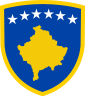 R E P U B L I K A     E    K O S O V Ë SR E P U B L I C    OF    K O S O V OR E P U B L I K A    K O S O V AKOMUNA E PEJËS    MUNICIPALITY OF PEJA     OPŠTINA   PEĆ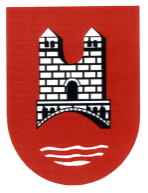 R E P U B L I K A     E    K O S O V Ë SR E P U B L I C    OF    K O S O V OR E P U B L I K A    K O S O V AKOMUNA E PEJËS / MUNICIPALITY OF PEJA / OPŠTINA   PEĆ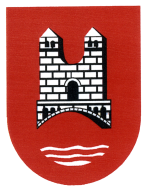 Numri i tarifës dhengarkesësShërbimet/AktivitetetShuma në    €uro10/1Lejet për ndërhyrje në infrastrukturë dhe hapësirë tjetër publike (personi fizik apo juridik)10/1.1Leja për prerjen e asfaltit në rrugë dhe trotuare për 1 m2 (personi fizik dhe Juridik).40.00 €10/1.2Leja për shuarjen e asfaltit në rrugë dhe trotuare (depërtim nëntokësor) për 1 m1.          3.00 €10/1.3Leja për prerjen e rrugëve dhe trotuareve të rregulluara me kubza betoni,betoni dhe hapësirave të gjelbërta 1m2.20.00 €10/1.4Leja për prerjen e rrugëve dhe trotuareve të pa kategorizuara gjendja me zhavorr 1m2.5.00 €10/2Lejet për ndërhyrje në infrastrukturë dhe hapësirë tjetër publike përndërmarrjet publike të cilat ofrojnë shërbime publike për qytetar10/2.1Leja për prerjen e asfaltit në rrugë dhe trotuar  për 1m2, ne rastet kur rregullimi i hapësirës se dëmtuar behet nga kompania publike dhe private të cilat ofrojnë shërbime publike në lëmin e: ujësjellësit dhe kanalizimit, elektoenergjetikës dhe telekomunikimit.   3.00 €10/2.2Leja për prerjen e rrugëve dhe trotuareve të rregulluara me bubëza, betonidhe beton për 1m2,  në rastet kur rregullimi i hapësirës së dëmtuar bëhet               nga kompania publike dhe private të cilat ofrojnë shërbime publike në lëmin e: ujësjellësit dhe kanalizimit, elektoenergjetikës dhe telekomunikimit.3.00 €10/2.3Leja për prerjen rrugëve dhe trotuareve të pa kategorizuara (me zhavorr) për 1m2, në rastet kur rregullimi i hapësirës së dëmtuar bëhet nga kompania publike dhe private të cilat ofrojnë shërbime publike në lëmin e: ujësjellësit dhe kanalizimit, elektoenergjetikës dhe telekomunikimit..   3.00 €10/3Leje për shfrytëzimin e hapësirës publike tokësore, nëntokësore,ajrore për vendosjen e infrastrukturës elektrike, telekomunikimit etj.10/3.1Shfrytëzimi i hapësirës publike në nëntokë me kabllo për energji elektrike, telekomunikim etj (tarifa  vjetore për 1 m1).0.05 €10/3.2Shfrytëzimi i hapësirës publike ajrore, në shtylla me kabllo për energji elektrike, telekomunikim etj (tarifa vjetore  për 1m1).0.10 €   10/3.3Shfrytëzimi i hapësirës publike për vendosjen e shtyllave për kabllo të  energjisë elektrike, telekomunikimit etj (tarifa  për 1m2).10.00 €10/3.4Shfrytëzimi i hapësirës publike ajrore për vendosjen e objekteve të përkohshme si mbikalime etj, për ndërlidhjen e objekteve private, industriale, biznesore etj (ngarkesa  vjetore për 1 m2)10.00 €10/3.5Vendosja e antenave të operatorëve për telekomunikim për një antenë në hapësirë publike, ngarkesa  vjetore ZONA E PARË2,000.00 €10/3.6Vendosja e antenave të operatoreve për telekomunikim për një antenë në hapësirë publike, ngarkesa  vjetore ZONA E DYTË 1,500.00 €10/3.7Vendosja e antenave të operatoreve për telekomunikim për një antenë në hapësirë publike, ngarkesa  vjetore ZONA E TRETË1,000.00 €10.4Leje për vendosjen (para dyqaneve), të mjeteve/aparateve për akullore, frigorifer, të kafesë dhe mjetet tjera të ngjashme, maksimum 1.5m2 për 1 njësi (ngarkesa mujore)10/4.1Zona e I-rë për 1 njësi      15.00 €10/4.2Zona e II-të për 1 njësi10.00 €10/4.3Zona e III-të për 1 njësi        7.00 €10.5Vendosja e objekteve statike në hapësirën publike (gjenerator, bankomate dhe objekte tjera për çfarë do aktiviteti afarist) ngarkesa  vjetore për 1m210/5.1Zona e I-rë200.00 €10/5.2Zona e II-të       150.00 €10/5.3Zona e III-të      100.00 €10/5.4Vendosja e laurave dhe te ngjajshme tek hyrjet e objektevte te banimit shume banesore, si dhe ne lagjet ku rruget nuk kane dalje (rruge qorre) me qellim te krijimit te sigurise per banoret dhe menaxhimin e hapesirave publike (parking etj), te dedikuara per banoret e atyre ndertesave, ne rastet kur kjo kerkohet nga ana e shumices se banoreve apo keshilli lokal (ngarkesa vjetore) 10.00 €10/6Vendosja e stendave të hapura dhe lëvizëse për promovimin, reklamimin  apo çfarë do aktiviteti afaristë – ngarkesa  ditore në m2 10/6.1Zona e I-rë3.00 €10/6.2Zona e II-të2.00 €10/6.3Zona e III-të1.00 €10/6.4Leje për shfrytëzimin e hapësirës publike nga ana institucioneve, OJQ–ve, etj, që kanë për qëllim zhvillimin e aktiviteteve jo firimprurëse, vetëdijesese dhe të ngjashme:Zona I, II dhe II  0.00 €uro10/7Lejet për bllokimin e përkohshëm, të pjesshëm apo të plotë, të sipërfaqes publike (rrugës, trotuarit etj)  gjatë aktiviteteve të ndërtimit si dhe çfarëdo aktiviteti afarist  (për kamion, pompa të betonit, kamionë auto-mikser), apo ngarkim/shkarkimit të mallrave 10/7.1Leje për bllokimin e përkohshëm (të pjesshëm apo të plotë), të 1 shirititrrugor apo trotuarit 0-2 orë 15.00 €10/7.2Leje për bllokimin e përkohshëm (të pjesshëm apo të plotë), të 1 shirititrrugor apo trotuarit 2-6 orë20.00 €10/7.3Leje për bllokimin e përkohshëm të (të pjesshëm apo të plotë), 1 shiritit rrugor apo trotuarit 6-12 orë25.00 €10/7.4Leje për bllokimin e përkohshëm të rrugës 0 – 2 orë35.00 €10/7.5Leje për bllokimin e përkohshëm të rrugës 2 – 6 orë60.00 €10/7.6Leje për bllokimin e përkohshëm të rrugës 6 – 12 orë80.00 €10/7.7Leje për ndaljen e përkohshme në rrugë apo trotuar, maksimum 15 minuta për ngarkim/shkarkim të mallrave – (Tarifa mujore për 1 automjet) 10.00 €10/7.8Leje për ndaljen e përkohshme në rrugë apo trotuar, për kryerjen e punëve apo sanimin e defeketeve për kompanitë e kontraktuara nga komuna për realizimin projekteve komunale, ndërmarrjet publike dhe private të cilat ofrojnë shërbime publike në lëmin e: ujësjellësit dhe kanalizimit, elektoenergjetikës dhe telekomunikimit.0.00 €10/8Leje për qarkullim e automjeteve të rënda motorike, mbi 5 ton, në rrugët ku  është i ndaluar qarkullimi i automjeteve në fjalë. (Kjo leje lëshohet vetëm në rastet kur një gjë e tillë është e domosdoshme)10/8.1Rruga “Mbretëresha Teutë” dhe sheshi “Skënderbeu”, “Çarshia e gjatë”,  leje për një automjet, 1 deri në 3 ditë20.00 €10/8.2Rruga “Mbretëresha Teutë” dhe sheshi “Skënderbeu”, “Çarshia e gjatë”, leje për një automjet, 4 deri në 15 ditë35.00 €10/8.3Rruga “Mbretëresha Teutë” dhe sheshi “Skënderbeu”, “Çarshia e gjatë”, leje për një automjet, 16 deri në 30 ditë50.00 €10/8.4Në të gjitha rrugët tjera në komunë leje për një automjet, 1 deri 3 ditë5.00 €10/8.5Në të gjitha rrugët tjera në komunë leje për një automjet, 4 deri 15 ditë10.00 €10/8.6Në të gjitha rrugët tjera në komunë leje për një automjet, 15 deri 30 ditë15.00 €10/8.7Leja për vendosjen e materialit ndërtimor në hapësira publike për 1 m2 (ngarkesa  mujore).1.50 €10/9Parkingjet e rezervuara në hapësirën publike me kohëzgjatje për 1 vit10/9.1Zona e I-rë  - për një parking  300.00 €10/9.2Zona e II-të – për një parking 200.00 €10/9.3Zona e III-të – për një parking  100.00 €10/10Leje për shfrytëzimin e hapësirave publike që shfrytëzohen për lojëra argëtuese cirk etjShfrytëzimi nga 1 deri 5 ditë10/10.1Zona II-të për 1 m20.12 €10/10.2Zona e III-të për 1 m20.10 €Shfrytëzimi nga 6 deri 10 ditë10/10.3Zona e II-të për 1 m20.10 €10/9.4Zona e III-të për 1 m20.08 €Shfrytëzimi nga 11 deri 30 ditë10/10.5Zona e II-të për 1 m20.07 €10/10.6Zona e III-të për 1 m20.04 €10/11Pëlqim për plotësimin kushteve teknike për kyçjen - qasjen në rrugë.  40.00 €10/12Referenca për punë të kryera nga kompanitë e kontraktuara nga komuna.10.00 €Nr Tarifor           Përshkrimi i Reklames                                                                         çmimi për m2           Përshkrimi i Reklames                                                                         çmimi për m21Vendosja e ekranave LED për 1metër katror me shfrytëzim të energjisë elektrike prej anës së Komunës (ndriçimit publik)           250 € / m2
   (tarifë vjetore)2Vendosja e ekranave LED për 1metër katror me shfrytëzim të energjisë elektrike të operatorit që e vendos ekranin   120 € / m2
   (tarifë vjetore)3Panot Reklamuse me ndriçim publik60 € / m 24Pano Reklamuse me ndriçim privat 30 € / m 25Pano Reklamuse pa ndriçim  30 / m 2 6 Pano Reklamuse pa ndriçim ne shtyllat e ndriqimit publik 35 € / m 27Pano reklamuse pa ndriçim e vendosur ne prone private 20 € / m28Muralet të vendosura në ndëtesa 20 €/ m2Lloji i bagëtisëNB / kokëEUR / kokë1. Gjedhet mbi një vit11.202. Viçat0.450.543. Delet0.180.224. Qengjat0.10,125. Kuajt dhe Gomarët 11.206. Dosat 0.50.607. Derrat 0.30.368. Rosat0.0140.022. Informatat nga sistemi i informacioneve kadastrale për tokën në Kosovë 2. Informatat nga sistemi i informacioneve kadastrale për tokën në Kosovë 2.1.Vërtetim që personi fizik ose juridik nuk posedon prona 3 €2.2.Certifikata e pronësisë (deri në dhjetë faqe shënime të shtypura) 4 €2.3.Certifikata e pronësisë (mbi dhjetë faqe shënime të shtypura)20 €2.4.Kopja e planit  4 €2.5.Kopje në formatin A3 me ortofoto (bardhë e zi) 4 €2.6.Kopje në formatin A3 me ortofoto (kolor) 5 €2.7.Historiati për një njësi kadastrale20 €2.8.Vërtetime të ndryshme (për raste sociale pa pagesë)  5 €3. Baza Gjeodezike3. Baza Gjeodezike3.1.Pikat trigonometrike (Koordinatat Y, X, H me përshkrim)  5 €3.2.Pikat lidhëse (Koordinatat Y, X, H  me përshkrim)  4 €3.3.Pikat poligonale (Koordinatat Y, X, H  me përshkrim)  3 €3.4.Pikë e nivelimit (Koordinatat Y, X, H  me përshkrim)    5 €3.5.Pikat në linjë (Koordinatat Y, X, H me përshkrim)    2 €3.6.Pikat e detajit (Koordinatat Y, X, H me përshkrim)    1 €4. Të dhënat në formë digjitale 4. Të dhënat në formë digjitale 4.1.Parcela në format digjital deri në 1 ha, për një njësi    10 €4.2.Parcela në format digjital mbi 1 ha deri në 2 ha, për një njësi    20 €4.3.Parcela në format digjital mbi 2 ha deri në 5 ha, për një njësi    40 €4.4.Parcela në format digjital mbi 5 ha    60 €4.5.Ndërtesa në format digjital       5 €5.6.CD – kompakt disku (për parcela si dhe ndërtesa)  0.50 €5. Ndërrimi i kulturave të parcelave5. Ndërrimi i kulturave të parcelave5. Ndërrimi i kulturave të parcelave5.1.Ndërrimi i kulturës së një parcele pa matje gjeodezike    10 €5.2.Ndërrimi i kulturës së një parcele me matje bëhet sipas tarifave në pikat 5 dhe 6 të këtij neni.Ndërrimi i kulturës së një parcele me matje bëhet sipas tarifave në pikat 5 dhe 6 të këtij neni.6. Ndarja e parcelave6. Ndarja e parcelave6. Ndarja e parcelave6.1.Ndarja e parcelës me sipërfaqe deri në 0.50 ha për një njësi80 €6.2.Ndarja e parcelës me sipërfaqe mbi 0.50 ha deri në 1 ha për një njësi90 €6.3.Ndarja e parcelës me sipërfaqe mbi 1 ha deri në 2.5 ha për një njësi120 € 6.4.Ndarja e parcelës me sipërfaqe mbi 2.5 ha deri në 5 ha për një njësi140 €6.5.Ndarja e parcelës me sipërfaqe mbi 5 ha deri në 10 ha për një njësi170 €6.6.Ndarja e parcelës me sipërfaqe mbi 10 ha për një njësi300 €6.7.Ndarja e parcelës në zona urbane sipas planit urbanistik për një njësi150 €7. Bashkimi i parcelave7. Bashkimi i parcelave7.1.Bashkimi i dy parcelave80 €7.2.Për çdo parcelë tjetër në kufi35 €7.3.Bashkimi i dy parcelave në zona urbane sipas planit urbanistik150 €7.4.Për çdo parcelë tjetër në kufi70 €8. Përcaktimi i kufijve të parcelave8. Përcaktimi i kufijve të parcelave8.1.Për një parcelë me sipërfaqe deri 0.50 ha 130 €8.2.Për një parcelë me sipërfaqe mbi 0.50 ha deri në 1 ha  180 €8.3.Për një parcelë me sipërfaqe mbi 1 ha deri në 2.5 ha  220 €8.4.Për një parcelë me sipërfaqe mbi 2.5 ha deri në 5 ha  330 €8.5.Për çdo hektar tjetër100 €8.6.Për një parcelë urbane sipas planit urbanistik300 €9. Ri-rregullimi i kufijve të parcelave9. Ri-rregullimi i kufijve të parcelave9.1.Për një parcelë me sipërfaqe deri në 50 ha80 €9.2.Për një parcelë me sipërfaqe mbi 50 ha deri në 1 ha100 €9.3.Për çdo parcelë tjetër mbi 1 ha100 €10. Punët e veçanta gjeodezike sipas kërkesave të palëve10. Punët e veçanta gjeodezike sipas kërkesave të palëve10.1.Identifikimi i njësive kadastrale në zyre 10 €10.2.Identifikimi i njësive kadastrale në terren30 €10.3.Konsulta profesionale (për orë)10 €10.4.Bartja – piketimi në terren i të dhënave nga planet urbanistike për objekt individual1 €/m210.5.Bartja – piketimi në terren i të dhënave nga planet urbanistike për objekte banimi kolektiv apo afarist 1.50 €/m211. Matja e ndërtesave11. Matja e ndërtesave11. Matja e ndërtesave11.1.Matja e bazamentit të ndërtesave individuale (shtëpi banimi) deri në 100 m²100 €11.2.Matja e bazamentit të ndërtesave individuale (shtëpi banimi) mbi 100 m²1 €/m211.3.Matja e bazamentit të ndërtesave të banimit kolektiv1.20 €/m211.4.Matja e bazamentit të ndërtesave banesore / afariste 1.50 €/m211.5.Matja e bazamentit të ndërtesave qeveritare dhe publike 1 € m211.6.Matja e bazamentit të ndërtesave sportive 1 €/m211.7.Matja e bazamentit të ndërtesave kulturore dhe fetare 0.50 € m212. Matja e pjesëve të ndërtesave12. Matja e pjesëve të ndërtesave12.1.Matja dhe përpilimi i skicave të njësive banesore si dhe hapësirave të përbashkëta deri në 75 m², për njësi80 €12.2.Matja dhe përpilimi i skicave të njësive banesore si dhe hapësirave të përbashkëta mbi 75 m²1.20 €/m212.3.Ndarja e hapësirave të njësive afariste si dhe hapësirave të përbashkëta deri në 75 m², për njësi110 € 12.4.Ndarje e hapësirave të njësive afariste si dhe hapësirave të përbashkëta deri mbi 75 m²1.50 €/m213. Regjistrimi i pronësisë në bazë të vlerës së transaksioneve 13. Regjistrimi i pronësisë në bazë të vlerës së transaksioneve 13. Regjistrimi i pronësisë në bazë të vlerës së transaksioneve 13.1.Për vlerën e transaksionit deri në 10,000 € 30 €13.2.Për vlerën e transaksionit prej 10,001 € deri në 50,000 € 50 €13.3.Për vlerën e transaksionit prej 50,001 € deri në 100,000 € 70 €13.4.Për vlerën e transaksionit prej 100,001 € deri në 200,000 € 90 €13.5.Për vlerën e transaksionit prej 200,001 € deri në 500,000 € 120 €13.6.Për vlerën e transaksionit prej 500,001 € deri në 1,000,000 € 240 €13.7.Për vlerën e transaksionit mbi 1,000,000 € 500 €13.8.Për vlerën e transaksionit që është vërtetuar para vitit 199950 €14. Regjistrimi i pronësisë në bazë të dokumentit mbi dhuratën 14. Regjistrimi i pronësisë në bazë të dokumentit mbi dhuratën 14. Regjistrimi i pronësisë në bazë të dokumentit mbi dhuratën 14.1.Regjistrimi i pronësisë sipas kontratës së dhurimit për anëtarin e familjes                                                                                                                        30 €14.2.Regjistrimi i pronësisë sipas kontratës së dhurimit për personin që nuk është anëtar i familjes dhe kur nuk është caktuar vlera e pronës                                                                                         80 €14.3.Për regjistrimin e pronësisë sipas kontratës për dhurimin e pronës së paluajtshme, në të cilën është caktuar vlera e pronës dhe dhuratëmarrësi nuk është anëtar i familjes, zbatohet tarifa sipas pikës 12 të këtij neni. Për regjistrimin e pronësisë sipas kontratës për dhurimin e pronës së paluajtshme, në të cilën është caktuar vlera e pronës dhe dhuratëmarrësi nuk është anëtar i familjes, zbatohet tarifa sipas pikës 12 të këtij neni. 15. Regjistrimi i pronësisë në bazë të kontratës mbi mbajtjen e përjetshme 15. Regjistrimi i pronësisë në bazë të kontratës mbi mbajtjen e përjetshme 15. Regjistrimi i pronësisë në bazë të kontratës mbi mbajtjen e përjetshme 15.1.Regjistrimi i pronësisë sipas kontratës së mbajtjes së përjetshme për personin që është anëtar i familjes (për çdo pronar)                                                                         30 €15.2.Regjistrimi i pronësisë sipas kontratës së mbajtjes së përjetshme për personin që nuk është anëtar i familjes dhe kur nuk është caktuar vlera e pronës 80  €15.3.Për regjistrimin e pronësisë sipas kontratës së mbajtjes së përjetshme, në të cilën është caktuar vlera e pronës dhe mbajtësi nuk është anëtar i familjes, zbatohet tarifa sipas pikës 12 të këtij neni.  Për regjistrimin e pronësisë sipas kontratës së mbajtjes së përjetshme, në të cilën është caktuar vlera e pronës dhe mbajtësi nuk është anëtar i familjes, zbatohet tarifa sipas pikës 12 të këtij neni.  16. Regjistrimi i pronësisë në bazë të titullit juridik të organeve administrative dhe gjyqësore 16. Regjistrimi i pronësisë në bazë të titullit juridik të organeve administrative dhe gjyqësore 16. Regjistrimi i pronësisë në bazë të titullit juridik të organeve administrative dhe gjyqësore 16.1.Regjistrimi i të drejtës së pronësisë mbi pronën e paluajtshme apo të drejtave tjera sendore në bazë të vendimit të organit administrativ apo gjyqësor (për çdo pronar)30 €17. Regjistrimi i bashkëpronësisë apo pronësisë së përbashkët17. Regjistrimi i bashkëpronësisë apo pronësisë së përbashkët17. Regjistrimi i bashkëpronësisë apo pronësisë së përbashkët17.1.Tarifa për regjistrimin e të drejtës në bashkëpronësi apo pronësi të përbashkët për bashkëpronarin apo pronarin e përbashkët30 €17.2.Tarifa për regjistrimin e të drejtës në pronësi të përbashkët për bashkëshortët30 €17.3.Tarifa për regjistrimin e njësisë kadastrale si pjesë e ndërtesës 22 €16.4.Regjistrimi i pronësisë së përbashkët të ndërtesave kolektive në bashkëpronësi0 €17.5.Regjistrimi i hapësirave të përbashkëta si njësi të veçanta0 €18. Regjistrimi i ndarjes së bashkëpronësisë apo pronësisë së përbashkët18. Regjistrimi i ndarjes së bashkëpronësisë apo pronësisë së përbashkët18.1.Regjistrimi i pronësisë në bazë të ndarjes nga bashkëpronësia apo pronësia e përbashkët për secilin bashkëpronar që bëhet pronar individual30 €19. Regjistrimi i pronësisë apo posedimit në bazë të trashëgimisë dhe të shkëputjes së bashkësisë familjare19. Regjistrimi i pronësisë apo posedimit në bazë të trashëgimisë dhe të shkëputjes së bashkësisë familjare19. Regjistrimi i pronësisë apo posedimit në bazë të trashëgimisë dhe të shkëputjes së bashkësisë familjare19.1.Regjistrimi i pronësisë në bazë të trashëgimisë (për çdo trashëgimtar)10 €19.2.Regjistrimi i pronësisë në bazë të trashëgimisë e cila rrjedh nga testameti (për çdo trashëgimtar)20 €19.3.Regjistrimi i pronësisë në bazë të shkëputjes së bashkësisë familjare për çdo anëtar të familjes që bëhet pronar20 €20. Regjistrimi i pronësisë në bazë të ndërrimit/këmbimit të pronës së paluajtshme20. Regjistrimi i pronësisë në bazë të ndërrimit/këmbimit të pronës së paluajtshme20. Regjistrimi i pronësisë në bazë të ndërrimit/këmbimit të pronës së paluajtshme20.1.Regjistrimi i pronësisë në bazë të ndërrimit/këmbimit të pronës së paluajtshme për secilin pronar40 €21. Regjistrimi, modifikimi, dhe fshirja e hipotekës 21. Regjistrimi, modifikimi, dhe fshirja e hipotekës 21. Regjistrimi, modifikimi, dhe fshirja e hipotekës 21.1.Kërkesë (kredia) në vlerë deri në 30,000 €20 €21.2.Kërkesë (kredia) në vlerë prej  30,001 € deri në 50,000 €30 €21.3.Kërkesë (kredia) në vlerë prej  50,001 € deri në 100,000 €60 €21.4.Kërkesë (kredia) në vlerë prej  100,001 € deri në 200,000 €90 €21.5.Kërkesë (kredia) në vlerë prej  200,001 € deri në 500,000 €120 €21.6.Kërkesë (kredia) në vlerë prej  500,001 € deri në 1,000,000 €240 €21.7.Kërkesë (kredia) në vlerë mbi 1,000,000 €400 €21.8.Modifikimi i hipotekës së regjistruar10 €21.9.Fshirja e hipotekës së regjistruar0 €22. Regjistrimi, modifikimi, dhe fshirja e servitutit 22. Regjistrimi, modifikimi, dhe fshirja e servitutit 22.1.Regjistrimi i së drejtës së servitutit për secilën parcelë dominante apo person 30 €22.2.Modifikimi i servitutit10 €22.3.Fshirja e servitutit nga regjistri i të drejtave mbi pronën e paluajtshme20 €23. Regjistrimi i së drejtës së shfrytëzimit – qirambajtje23. Regjistrimi i së drejtës së shfrytëzimit – qirambajtje23. Regjistrimi i së drejtës së shfrytëzimit – qirambajtje23.1.Regjistrimin i së drejtës së shfrytëzimit – qirambajtjes për çdo njësi kadastrale, kur pronar është Qeveria apo Komuna, me kohëzgjatje deri në 10 vite10 €23.2.Regjistrimin i së drejtës së shfrytëzimit – qirambajtjes për çdo njësi kadastrale, kur pronar është Qeveria apo Komuna, me kohëzgjatje prej 10 - 40 vite 30 €23.3.Regjistrimin i së drejtës së shfrytëzimit – qirambajtjes për çdo njësi kadastrale, kur pronar është Qeveria apo Komuna, me kohëzgjatje prej 40- 99 vite50 €23.4.Regjistrimi i qirasë nga personi fizik apo juridik  në kohëzgjatje deri në 10 vite për çdo njësi kadastrale10 €23.5.Regjistrimi i qirasë nga personi fizik apo juridik  në kohëzgjatje mbi 10 vite për çdo njësi kadastrale20 €24. Regjistrimi, modifikimi, dhe fshirja e barrave dhe ngarkesave tjera24. Regjistrimi, modifikimi, dhe fshirja e barrave dhe ngarkesave tjera24.1.Regjistrimi i masës së sigurisë (masa e përkohshme) ku procedura gjyqësore ose një procedurë tjetër është udhëhequr më kërkesë private50 €24.2.Regjistrimi apo modifikimi i masës së sigurisë (masës së përkohshme) kur procedura gjyqësore ose një procedurë tjetër është udhëhequr sipas detyrës zyrtare0 €24.3.Regjistrimi i vërejtjes sipas Ligjit për Regjistrin e të Drejtave të Pronës së Paluajtshme40 €24.4.Regjistrimi i ndalesës nga përmbaruesi privat apo gjykata në procedurë përmbarimore për secilën njësi kadastrale30 €24.5.Regjistrimi i vërejtjes të mbajtësit të pronës së paluajtshme në momentin e lidhjes së kontratës mbi mbajtjen e përjetshme20 €24.6.Modifikimi i barrës apo ndonjë ngarkese tjetër10 €24.7.Fshirja e barrës apo ndonjë ngarkese tjetër0 €24.8.Regjistrimi i të drejtave tjera mbi pronën e paluajtshme të cilat nuk janë të përfshira me dispozitat e Udhëzimit Administrativ Nr. 09/202050 €25. Korrigjimi i të dhënave kadastrale25. Korrigjimi i të dhënave kadastrale25.1.Korrigjimi i të dhënave kadastrale që konstatohet se janë regjistruar gabim si pasojë e dokumentacionit të dorëzuar nga pala30 €25.2.Korrigjimi i të dhënave kadastrale që konstatohet se janë regjistruar si pasojë e gabimit të zyrtarëve të ZKK apo AKK0 €25.3Korrigjimi i numrit identifikues “KCID” në numrin personal të pronarëve0 €26. Shërbimet administrative26. Shërbimet administrative26.1.Regjistrimi, ndërrimi (bartja) apo fshirja e poseduesit të ri apo të drejtave mbi paluajtshmëritë20 €IIIIIIIV1.Hotelet750.00500.00400.00350.002.Restorantet500.00400.0350.00350.003.Kafeterite200.00150.00100.0050.004.Diskotekat -BaretNuk lejohetNuk lejohet1.000.001.000.00IIIIIIIV1.Hotelet250.00175.00150.00100.002.Restorantet200.00150.0100.00100.003.Kafeterite100.00100.0050.0050.004.Diskotekat -BaretNuk lejohetNuk lejohet1.000.001.000.00Nr.Lloji i Shërbimit1.1.Ekzaminimi mjekësor i mjekut të përgjithshëm në QKMF, QMF ose në AMF, pa analiza laboratorike dhe pa procedura plotësuese diagnoztike me aparaturë1 €1.2.Ekzaminimi specialistik në QKMF, QMF me udhëzim të Mjekut të Familjes2 €1.3.Ekzaminimi specialistik në QKMF, QMF pa udhëzim të Mjekut të Familjes5 €1.4.Ekzaminimi në shtëpi, përpos në rastet emergjente6 €1.5.Medikamenti nga lista esenciale, ofruar në barnatoren publike0.3 €1.6Ultrazëri standard2 €1.7Radiografia2 €1.8EKG0.5 €1.9Analizat laboratorike-hemogrami dhe urina1 €1.10Analizat laboratorike (komplet)3 €1.11Caktimi i sheqerit në gjak me glikometër sipas kërkesës së shfrytëzuesit të shërbimeve1 €1.12Audiograma 1 €1.13Shpëlarja e veshit 1 €1.14Dhënia e injeksionit intramuskulor në shtëpi, përpos në rastet emergjente1 €1.15Dhënia e injeksionit intravenoz në shtëpi, përpos në rastet emergjente1 €1.16Përpunimi i plagëve me qepje dhe pastrimi deri në shërim të plagës (vetëm në vizitën e parë)3 €1.17Trajtimi ditor me infuzione në institucionin shëndetësor1 €1.18Certifikata për lejen e vozitjes e lëshuar nga konsiliumi i profesionistëve18 €1.19Certifikata mjekësore e lëshuar sipas kërkesës së shfrytëzuesit të shërbimeve shëndetësore18 €1.20Dhënia e raportit mjekësor, vërtetimi apo dokumentit tjetër në bazë të kërkesës së shfrytëzuesit të shërbimeve shëndetësore5 €1.21Ofrimi i shërbimeve shëndetësore gjatë aktiviteteve sportive etj. (për një orë)25 €Nr.Lloji i Shërbimit1.1.Vizita e parë stomatologjike1 €1.2.RTG i dhëmbit1.5 €1.3.Mbështetje e përhershme me amalgam4 €1.4.Mbushje e përhershme me kompozitë5 €1.5.Shërimi biologjik i dhëmbit me mbushje të përhershme (amalgam apo me kompozitë)5 €1.6.Amputimi vital i pulpës me mbushje të përhershme (amalgam apo me kompozitë)6 €1.7.Extirpimi vital i pulpës  me mbushje të përhershme (amalgam apo kompozitë)6 €1.8.Amputimi mortal i pulpës  me mbushje të përhershme (amalgam apo kompozitë)6 €1.9.Extirpimi mortal i pulpës  me mbushje të përhershme (amalgam apo kompozitë)6 €1.10Terapia e kanalit të infektuar me mbushje të përhershme (amalgam apo kompozitë)6 €1.11Rindërtimi konservativ i dhëmbit me mbushje të përhershme6 €1.12Revizioni i mbushjes së kanalit të rrënjes1 €1.13Fluorizimi i dhëmbëve sipas seancave1 €1.14Vulosja e fisurave1 €1.15Mënjanimi i depozitimeve të buta1 €1.16Mënjanimi i depozitimeve të (forta heqja e gurëve të dhëmbëve me ultratingull)3 €1.17Kieretazha e xhepave paradonta (një dhëmb)1 €1.18Nxjerrja e dhëmbit1.5 €1.19Incizioni intra dhe ekstra oral1.5 €1.20Heqja e kurorës me anë të prerjes1 €1.21Riparimi i protezës (ngjitja)1.5 €Nr.Lloji i Certifikatës Çmimi1Certifikata shëndetësore për edukim dhe shkollim 1.1 Certifikata shëndetësore për regjistrim në çerdhe ose kopsht fëmijësh; 10 €1Certifikata shëndetësore për edukim dhe shkollim 1.2. Certifikata shëndetësore për regjistrim në shkolla fillore, të mesme, të larta, fakultete, dhe nivele tjera të shkollimit; 10 €1Certifikata shëndetësore për edukim dhe shkollim Certifikata shëndetësore për regjistrim në shkolla të veçanta të të gjitha niveleve dhe shkolla tjera për profesione të veçanta10 €2.Certifikata shëndetësore për punësim2.1. Certifikata shëndetësore për punësim 15 €2.Certifikata shëndetësore për punësim2.2. Certifikata shëndetësore për punësim në vende me kushte të veçanta pune50 €2.Certifikata shëndetësore për punësim2.3. Certifikata shëndetësore për punë profesionale në lëmin e komunikacionit. 50 € 3.Certifikata shëndetësore për paisje me patentë shoferi 3.1. Certifikata shëndetësore për paisje me patentë shoferi për kategoritë A1, A, B1, B, BE, M, L dhe T 20 €3.Certifikata shëndetësore për paisje me patentë shoferi 3.2. Certifikata shëndetësore për paisje me patentë shoferi për kategoritë C1, C, D1, D, CIE, CE, DIE, dhe DE50 €4.Certifikata shëndetësore për vlerësimin e aftësive psiko-fizike të përgjithme dhe të veçanta50 €5.Certifikata shëndetësore për përcaktimin e zotësisë së veprimit 50 €6.Certifikata shëndetësore për përcaktimin e shkallës së lëndimeve trupore dhe/ose psikike 50 €7.Certifikata / libreza shëndetësore për vlerësimin e aftësive psiko-fizike të sportistëve në sportin amator10 €7.Certifikata / libreza shëndetësore për vlerësimin e aftësive psiko-fizike të sportistëve Libreza shëndetësore për sportistë professional  20 €8.Certifikata shëndetësore për aftësine psiko-fizike të bashkëshortëve për adopotim të fëmijës50 €9.Certifikata shëndetësore për aftësinë shëndetësore fizike dhe psikike për paisje me leje për armë50 €10.Certifikata e vdekjes, në rastet kur ka nevojë për autopsy anatomo-patologjike50 €11.Libreza Sanitare 15 €1.Vërtetim për lirim nga shtetësia e Kosovës               0 €2.Vërtetim për pranimin e shtetësisë së Kosovës0 €3.Vërtetim që personi nuk është nën kujdestari 0 €4.Vërtetim që personi nuk merr asistencë sociale 0 €5.Vërtetim për bashkimin familjar0 €6.Vërtetim për mbajtje të armës0 €7.Çdo vërtetim tjetër 0 €8.Kërkesë për regjistrim të mëvonshëm të fëmijëve 0 €Nr.PërshkrimiPërshkrimi            Çmimi2. Tarifat mujore Tarifat mujore 2.1Tarifa mujore për një fëmijë në qerdhe:Tarifa mujore për një fëmijë në qerdhe:49 €2.3Dy fëmijë (njëri tarifën e plotë, i dyti 20% më pak) Dy fëmijë (njëri tarifën e plotë, i dyti 20% më pak) 40 €2.5Tre fëmijë : Njëri tarifën e plotë, i dyti 30%, i treti 50% më pak Tre fëmijë : Njëri tarifën e plotë, i dyti 30%, i treti 50% më pak 110 €3. Kategoritë e liruara nga pagesa Kategoritë e liruara nga pagesa 3.2Fëmijët me nevoja të veçanta arsimore Fëmijët me nevoja të veçanta arsimore 0 €3.3Fëmijët e braktisur dhe pa përkujdesje prindëroreFëmijët e braktisur dhe pa përkujdesje prindërore0 €3.4Fëmijët e nënave vetë mbajtëse Fëmijët e nënave vetë mbajtëse 0 €3.5Fëmijët me prind te semure me semundje te renda (kancer, leukemi) Fëmijët me prind te semure me semundje te renda (kancer, leukemi) 0 €NrTarifa e shfrytëzimit në Pallatin e Sporteve “Karagaq” nga personat fizik, juridik dhe klubet e komunës së Pejës.Tarifa e shfrytëzimit në Pallatin e Sporteve “Karagaq” nga personat fizik, juridik dhe klubet e komunës së Pejës.Tarifa e shfrytëzimit në Pallatin e Sporteve “Karagaq” nga personat fizik, juridik dhe klubet e komunës së Pejës.Tarifa e shfrytëzimit në Pallatin e Sporteve “Karagaq” nga personat fizik, juridik dhe klubet e komunës së Pejës.Tarifa e shfrytëzimit në Pallatin e Sporteve “Karagaq” nga personat fizik, juridik dhe klubet e komunës së Pejës.Tarifa e shfrytëzimit në Pallatin e Sporteve “Karagaq” nga personat fizik, juridik dhe klubet e komunës së Pejës.Lloji i RezervimitAktivitet shkollorKlubet SportiveShkollat sportiveGrupet jo formaleNgjarjet të veçanta 1Gjatë ditës/për një orë (60 minuta) 0.00 €5.00 €5.00 €20.00 €Sipas kontratës2Gjatë mbrëmjes/për një orë (60 minuta)0.00 €5.00 €5.00 €40.00 €Sipas kontratës3Rezervimi ditor/ deri në pesë (5) orë 0.00 €20.00 €20.00 €100.00 €Sipas kontratës4Rezervimi në mbrëmje/ deri në  pesë (5) orë 0.00 €30.00 €30.00 €Sipas kontratësSipas kontratësNrTarifa e shfrytëzimit të Pallatit të Sporteve “Karagaq” nga personat fizik, juridik dhe klubet të cilat nuk janë nga komuna e Pejës.Tarifa e shfrytëzimit të Pallatit të Sporteve “Karagaq” nga personat fizik, juridik dhe klubet të cilat nuk janë nga komuna e Pejës.Tarifa e shfrytëzimit të Pallatit të Sporteve “Karagaq” nga personat fizik, juridik dhe klubet të cilat nuk janë nga komuna e Pejës.Tarifa e shfrytëzimit të Pallatit të Sporteve “Karagaq” nga personat fizik, juridik dhe klubet të cilat nuk janë nga komuna e Pejës.Tarifa e shfrytëzimit të Pallatit të Sporteve “Karagaq” nga personat fizik, juridik dhe klubet të cilat nuk janë nga komuna e Pejës.Tarifa e shfrytëzimit të Pallatit të Sporteve “Karagaq” nga personat fizik, juridik dhe klubet të cilat nuk janë nga komuna e Pejës.Lloji  i RezervimitAktivitet shkollorKlubet SportiveShkollat sportiveGrupet joformaleNgjarjet të veçanta1Gjatë ditës/për një orë (60 minuta) 10.00 €30.00 €20.00 €50.00 €Sipas kontratës2Gjatë mbrëmjes/për një orë (60 minuta) 20.00 €70.00 €40.00 €100.00 €Sipas kontratës3Rezervimi ditor/ deri në pesë (5) orë50.00 €150.00 €100.00 €200.00 €Sipas kontratës4Rezervimi në mbrëmje/ deri në pesë  (5) orë 70.00 €250.00 €150.00 €Sipas kontratësSipas kontratësNrTarifa e shfrytëzimit të Sallës sportive publike “Salla Partizanit” nga personat fizik, juridik dhe klubet e komunës së Pejës.Nr1Tarifa e shfrytëzimit për Fushat e Tenisit që janë publike në komunën e Pejës nga personat fizik, juridik dhe klubet e komunës së Pejës.Termin për rekracion gjatë orëve të ditës                                                           5.00 €23       Termin për rekracion gjatë orëve të natës                                                          10.00 €Ushtrime për klube 1 orë                                                                                   5.00 €NrTarifa e shfrytëzimit të Stadiumeve Publike të Futbollit në komunën e Pejës nga personat fizik, juridik dhe klubet e komunës së Pejës.Tarifa e shfrytëzimit të Stadiumeve Publike të Futbollit në komunën e Pejës nga personat fizik, juridik dhe klubet e komunës së Pejës.Tarifa e shfrytëzimit të Stadiumeve Publike të Futbollit në komunën e Pejës nga personat fizik, juridik dhe klubet e komunës së Pejës.Tarifa e shfrytëzimit të Stadiumeve Publike të Futbollit në komunën e Pejës nga personat fizik, juridik dhe klubet e komunës së Pejës.Tarifa e shfrytëzimit të Stadiumeve Publike të Futbollit në komunën e Pejës nga personat fizik, juridik dhe klubet e komunës së Pejës.Tarifa e shfrytëzimit të Stadiumeve Publike të Futbollit në komunën e Pejës nga personat fizik, juridik dhe klubet e komunës së Pejës.Lloji i RezervimitAktivitet shkollorKlubet SportiveShkollat sportiveGrupet jo formaleNgjarjet të veçanta sportive dhe të tjera1Gjatë ditës/për një orë ( 60 minuta)0.00 €10.00 €10.00 €50.00 €Sipas kontratës2Gjatë mbrëmjes/për një orë ( 60 minuta)0.00 €10.00 €10.00 €100.00 €Sipas kontratës3Rezervimi ditor/ deri në pesë (5) orë 0.00 €20.00 €20.00 €250.00 €Sipas kontratës4Rezervimi në mbrëmje/ deri në pesë (5) orë 0.00 €30.00 €30.00 €Sipas kontratësSipas kontratësNrTarifa e shfrytëzimit të Stadiumeve Publike të Futbollit në Komunën e Pejës nga personat fizik, juridik dhe klubet jashtë Komunës së Pejës.Tarifa e shfrytëzimit të Stadiumeve Publike të Futbollit në Komunën e Pejës nga personat fizik, juridik dhe klubet jashtë Komunës së Pejës.Tarifa e shfrytëzimit të Stadiumeve Publike të Futbollit në Komunën e Pejës nga personat fizik, juridik dhe klubet jashtë Komunës së Pejës.Tarifa e shfrytëzimit të Stadiumeve Publike të Futbollit në Komunën e Pejës nga personat fizik, juridik dhe klubet jashtë Komunës së Pejës.Tarifa e shfrytëzimit të Stadiumeve Publike të Futbollit në Komunën e Pejës nga personat fizik, juridik dhe klubet jashtë Komunës së Pejës.Tarifa e shfrytëzimit të Stadiumeve Publike të Futbollit në Komunën e Pejës nga personat fizik, juridik dhe klubet jashtë Komunës së Pejës.Lloji i RezervimitAktivitet shkollorKlubet SportiveShkollat sportiveGrupet jo formaleNgjarjet të veçanta sportive dhe të tjera1Gjatë ditës/për një orë (60 minuta)20.00 €100.00 €30.00 €200.00 €Sipas kontratës2Gjatë mbrëmjes/për një orë (60 minuta)30.00 €200.00 €50.00 €300.00 €Sipas kontratës3Rezervimi ditor/ deri në pesë (5) orë 50.00 €500.00 €150.00 €700.00 €Sipas kontratës4Rezervimi në mbrëmje/ deri në pesë (5) orë 100.00 €700.00 €300.00 €Sipas kontratësSipas kontratësNrTarifa/çmimi i biletave për përcjelljen e aktiviteteve në teatër dhe shfrytëzimin e sallës teatraleShuma1Biletat për përcjelljen e shfaqjeve teatrore të Premierës3.00 €2Biletat për përcjelljen e shfaqjeve teatrore të reprizë2.00 €3Biletat për përcjelljen e shfaqjeve për fëmijë1.00 €4Shfrytëzimi i sallës për aktivitete jo kulturore për orë 150.00 €NrTarifa për shfrytëzimin e hapësirave publike tëQendrës Kulturore të Rinisë PejaShuma1Salla e ushtrimeve për grupe me mbi 10 antarë - taksa mujore. (Kati i parë)80 €2Salla e ushtrimeve për grupe me mbi 10 antarë - taksa mujore. (Kati i dytë)80 €3Salla e ushtrimeve për grupe deri në 10 antarë - taksa mujore. (Kati i parë)50 €4Salla e ushtrimeve për grupe deri në 10 antarë - taksa mujore. (Kati i dytë)50 €5Shfrytezimi i zyrës nga një OJQ, për një muaj.100 €6Shfrytezimi i sallës së konferencave dhe trajnimeve për një ditë100 €7Shfrytezimi i sallës së konferencave dhe trajnimeve për tre ditë80 €8Pagesa e salles se konferencave per OJQ-të që marrin pagesë nga pjesemarresit40% e shumës9Shfrytërimi i fushës sportive për aktivitete komerciale100 €NrTarifa për hyrje dhe shfrytëzimin e hapësirave publike të Muzeut ShumaHyrja vizita për të rriturit  (një here)1.00 €Hyrja vizita për fëmijë  (një here)GratisVizitë grupore (10-15 persona)10.00 €Bërja e fototve artistike (maturantë, martesa) 50.00 €Video Klipe (këngtarët, gjirimet e materjaleve promovuese ) 200.00 €NrTarifa për shfrytëzimin e hapësirës të bibliotekës së dhe literaturës së sajShuma1Dhënja në shftytëzim e hapsirave për aktivitet promovues50.00 €2Sektori për të rriturGratis3Sektori për fëmijëGratisNrTarifa për shfrytëzimin e hapësirës të bibliotekës së dhe literaturës së sajShuma1Dhënja në shftytëzim e hapsirave për aktivitet promovues50.00 €2Sektori për të rriturGratis3Sektori për fëmijëGratisNrTarifa për shfrytëzimin e hapësirës të bibliotekës së dhe literaturës së sajShuma1Sektori për të rritur1.00 €2Sektori për fëmijëGratis3Shfrytëzimi i literaturës profesionale / Regjistrimi 1.00 €4Organizimi i promovimit të libraveGratisNrTarifa për shfrytëzimin e hapësirës publike të Mulliri “Haxhi Zeka”Shuma1Organizimi i takimeve zyrtare, konferencave, seminareve100.00 €2Organizimi i takimeve zyrtare, konferencave, seminareve 3 ditë e më shumë.50.00 €3Bërja e fototve artistike (maturantë, martesa)50.00 €4Video Klipe (këngtarë, gjirimet e materjaleve promovuese)200.00 €